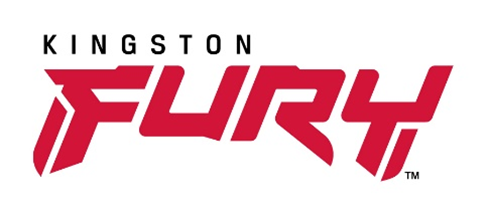 Využite mimoriadny potenciál pretaktovania s rodinou pamätí Kingston FURY Renegade DDR5 
Certifikát Intel® XMP 3.0Vyladené pre maximálny výkonNastaviteľné dynamické RGB svetelné efektyBratislava – 18. júla 2022 – Kingston FURY, herná divízia spoločnosti Kingston Technology Company, svetového lídra v oblasti pamäťových produktov a technologických riešení, dnes oznámila uvedenie pamätí Kingston FURY Renegade DDR5 a Kingston FURY Renegade DDR5 RGB. Rad pamätí Kingston FURY Renegade DDR5 bol navrhnutý tak, aby maximalizoval výkon vášho systému.Rodina Kingston FURY Renegade DDR5 posúva výkon platforiem novej generácie DDR5 na najvyšší stupeň svojou ultra vysokou rýchlosťou až 6400 MT/s1 a rýchlym časovaním CL32. Vďaka prvotriednym komponentom, ktoré boli ručne vyladené skúsenými odborníkmi, dôkladne vyskúšané pre zaručenie kompatibility so špičkovými základnými doskami2, 100% otestované výrobcom a certifikované pre Intel® XMP 3.0, si zákazníci môžu užívať opojenie z výkonu pri pretaktovaní.Nové pamäte zatraktívnia vzhľad najmodernejších PC zostáv svojim elegantným, novo navrhnutým čierno-strieborným hliníkovým chladičom a v RGB verzii aj dynamickým LED svetelným panelom – pomocou softvéru Kingston FURY CTRL™3 si môžete vybrať zo 16 plynulých a prispôsobiteľných RGB svetelných efektov, ktoré sú dokonale synchronizované patentovanou technológiou Kingston FURY Infrared Sync Technology™ pre štýlové hranie.Pamäte Kingston FURY Renegade DDR5 a Kingston FURY Renegade DDR5 RGB sú vhodné na tvorbu obsahu, multitasking alebo prekonávanie limitov v najnovších herných tituloch, a predstavujú teda ideálnu voľbu pre náročných hráčov, počítačových nadšencov, tvorcov obsahu alebo ambicióznych overclockerov.„Sme radi, že môžeme ponúknuť extrémny výkon aj bezproblémové používanie,“ povedala Iwona Zalewska, obchodná manažérka pre DRAM v Kingston EMEA. „S radom pamätí Kingston FURY Renegade DDR5 budú mať používatelia dokonalú kontrolu nad výkonom svojho systému a môžu posúvať hranice možného.“Pamäte Kingston FURY Renegade DDR5 a Kingston FURY Renegade DDR5 RGB sú dodávané ako samostatné 16GB moduly alebo 32GB sady po 2 kusoch s rýchlosťou až 6400 MT/s a nízkymi latenciami CL32. K ich bezproblémovému nasadeniu prispieva aj obmedzená doživotná záruka a legendárna spoľahlivosť značky Kingston.Viac informácií nájdete na kingston.com.Parametre a funkcie pamätí Kingston FURY Renegade DDR5:Skonštruované pre maximálny výkon: Pamäte Kingston FURY Renegade DDR5 s rýchlosťou až 6400MT/s1 a rýchlym časovaním CL32 sú vybavené prvotriednymi komponentmi, ktoré boli ručne vyladené inžiniermi, dôkladne preverené na kompatibilitu so špičkovými základnými doskami a 100% otestované výrobcom pre zabezpečenie bezproblémového pretaktovania.Extrémny potenciál pre pretaktovanie: DDR5 zahajuje úplne novú éru pamäťových technológií, v ktorej je extrémne pretaktovanie stabilnejšie než u predchádzajúcich generácií. Technológia ECC integrovaná priamo do čipov DRAM zaisťuje spoľahlivejšie ukladanie dát, vstavaný modul PMIC reguluje napájanie presne podľa potreby, a dva nezávislé 32-bitové subkanály umožňujú dramatické zvýšenie efektivity prenosu dát pre viacjadrové procesory.Certifikácia Intel® XMP 3.0: Vďaka technológii Intel Extreme Memory Profile a optimálnemu továrenskému prednastaveniu časovania, rýchlosti a napätia je pretaktovanie veľmi jednoduché. Pamäte Kingston FURY Renegade DDR5 sú vybavené programovateľným modulom PMIC a podporujú dva prispôsobiteľné profily XMP 3.0 pre uloženie vašich vlastných nastavení časovania, rýchlosti a napätia priamo do pamäťového modulu.Kompatibilita s poprednými svetovými výrobcami základných dosiek2: Pamäte otestované a schválené pre vašu vybranú základnú dosku môžete použiť s istotou, že budú fungovať.Agresívny dizajn hliníkového chladiča: Nový dizajn čierno-strieborného hliníkového chladiča a farebne zladená čierna doska plošných spojov vylepšia vzhľad vašej najnovšej počítačovej zostavy a udržia ju v perfektnej kondícii.Kapacity: Samostatný modul – 16 GBSet 2 modulov – 32 GBFrekvencia: 6000 MT/s, 6400 MT/sLatencia: CL32Napätie: 1,35V, 1,4VPrevádzková teplota: 0 až 85 °CRozmery: 133,35×39,2×7,65 mmParametre a funkcie pamätí Kingston FURY Renegade DDR5 RGBNastaviteľné dynamické RGB svetelné efekty3: Oživte svoj systém pomocou 16 prednastavených RGB svetelných efektov so softvérom Kingston FURY CTRL alebo RGB softvérom výrobcu základnej dosky. Atraktívny vzhľad podporí aj novo navrhnutý čierno-strieborný hliníkový chladič a farebne zladenou čiernou PCB.Patentovaná technológia Kingston FURY Infrared Sync Technology™: Vďaka patentovanej technológii Kingston pre infračervenú synchronizáciu budú vaše RGB svetelné efekty dokonale zladené.Skonštruované pre maximálny výkon: Pamäte Kingston FURY Renegade DDR5 s rýchlosťou až 6400MT/s1 a rýchlym časovaním CL32 sú vybavené prvotriednymi komponentmi, ktoré boli ručne vyladené inžiniermi, dôkladne preverené na kompatibilitu so špičkovými základnými doskami a 100% otestované výrobcom pre zabezpečenie bezproblémového pretaktovania.Extrémny potenciál pre pretaktovanie: DDR5 zahajuje úplne novú éru pamäťových technológií, v ktorej je extrémne pretaktovanie stabilnejšie než u predchádzajúcich generácií. Technológia ECC integrovaná priamo do čipov DRAM zaisťuje spoľahlivejšie ukladanie dát, vstavaný modul PMIC reguluje napájanie presne podľa potreby, a dva nezávislé 32-bitové subkanály umožňujú dramatické zvýšenie efektivity prenosu dát pre viacjadrové procesory.Certifikácia Intel® XMP 3.0: Vďaka technológii Intel Extreme Memory Profile a optimálnemu továrenskému prednastaveniu časovania, rýchlosti a napätia je pretaktovanie veľmi jednoduché. Pamäte Kingston FURY Renegade DDR5 sú vybavené programovateľným modulom PMIC a podporujú dva prispôsobiteľné profily XMP 3.0 pre uloženie vašich vlastných nastavení časovania, rýchlosti a napätia priamo do pamäťového modulu.Kompatibilita s poprednými svetovými výrobcami základných dosiek2: Pamäte otestované a schválené pre vašu vybranú základnú dosku môžete použiť s istotou, že budú fungovať.Kapacity: Samostatné moduly – 16 GBSet 2 modulov – 32 GBFrekvencia: 6000 MT/s, 6400 MT/sLatencia: CL32Napätie: 1,35 V, 1,4 VPrevádzková teplota: 0 až 85 °CRozmery: 133,35×44×7,66 mm1 Ďalšie informácie o megatransferoch za sekundu – MT/s označuje megatransfery (milióny prenosov) za sekundu a predstavuje efektívnu rýchlosť prenosu dát pamäťou DDR (Double Data Rate) SDRAM vo výpočtovej technike. Pamäťový modul DDR SDRAM dosahuje vyšší výkon tým, že k prenosu dát dochádza pri každej zmene časového signálu (clock cycle), teda pri jeho nástupnej aj zostupnej hrane.Príklad: DDR4-3200 (PC4-3200)Clock Rate (frekvencia hodín): 1600 MHzRýchlosť prenosu dát: 3200 MT/sŠírka pásma: 25.600 MB/s (25,6 GB/s)2 Uvedené na zoznamoch kvalifikovaných dodávateľov (QVL) popredných svetových výrobcov základných dosiek.3 Podsvietenie je možné nastaviť pomocou programu Kingston FURY CTRL alebo softvéru na ovládanie RGB efektov pri základnej doske. Podpora nastavenia RGB efektov pomocou softvéru od tretích strán sa môže líšiť.Informácie o spoločnosti Kingston môžete nájsť na stránkach: YouTube 	InstagramFacebook 	LinkedInTwitter 		Kingston Is With YouO spoločnosti Kingston Digital Europe Co LLP.Kingston Digital Europe Co LLP a Kingston Technology Company, Inc., sú súčasťou rovnakej korporátnejskupiny („Kingston“). Kingston je najväčší nezávislý svetový výrobca pamäťových produktov. Pomáhanájsť riešenia používané v bežnom živote na prácu i zábavu od notebookov a stolných počítačov, cezveľké dáta, až po zariadenia využívajúce IoT v chytrých, či nositeľných zariadeniach, v prototypovaní avýrobe na mieru. Najväčší svetoví výrobcovia počítačovej techniky a poskytovatelia cloudových služiebsa vo svojom vývoji spoliehajú na Kingston. Naše nadšenie posúva technológie, ktoré nás sprevádzajúkaždý deň. Nevyrábame iba produkty, ale pomáhame naplniť očakávania našich zákazníkov a vytvárameriešenia, ktoré dokážu zmeniť veci k lepšiemu. Kingston je s vami – Kingston Is With You – a viac o násnájdete na Kingston.com.Redakčná poznámka: Pokiaľ máte záujem o ďalšie informácie, testovacie produkty alebo rozhovory s vedúcimi pracovníkmi, kontaktujte prosímDebbie Fowler, Kingston Technology Europe Co LLP, Kingston Court, Brooklands Close, Sunbury-on-Thames, TW16 7EP. Obrázky pre média jemožné nájsť na propagačnej stránke Kingston tu.  ###  Kingston a logo Kingston sú registrované ochranné známky Kingston Technology Corporation. IronKey je registrovanou ochrannou známkou spoločnosti Kingston Digital, Inc. Všetky práva vyhradené. Všetky ochranné známky sú majetkom príslušných vlastníkov.Kontakty pre média:  Debbie FowlerKingston Technology Europe Co LLP   07775695576  Dfowler@kingston.euJuraj Redeky
TaktiQ Communications s.r.o.+421 911 478 280juraj.redeky@taktiq.com